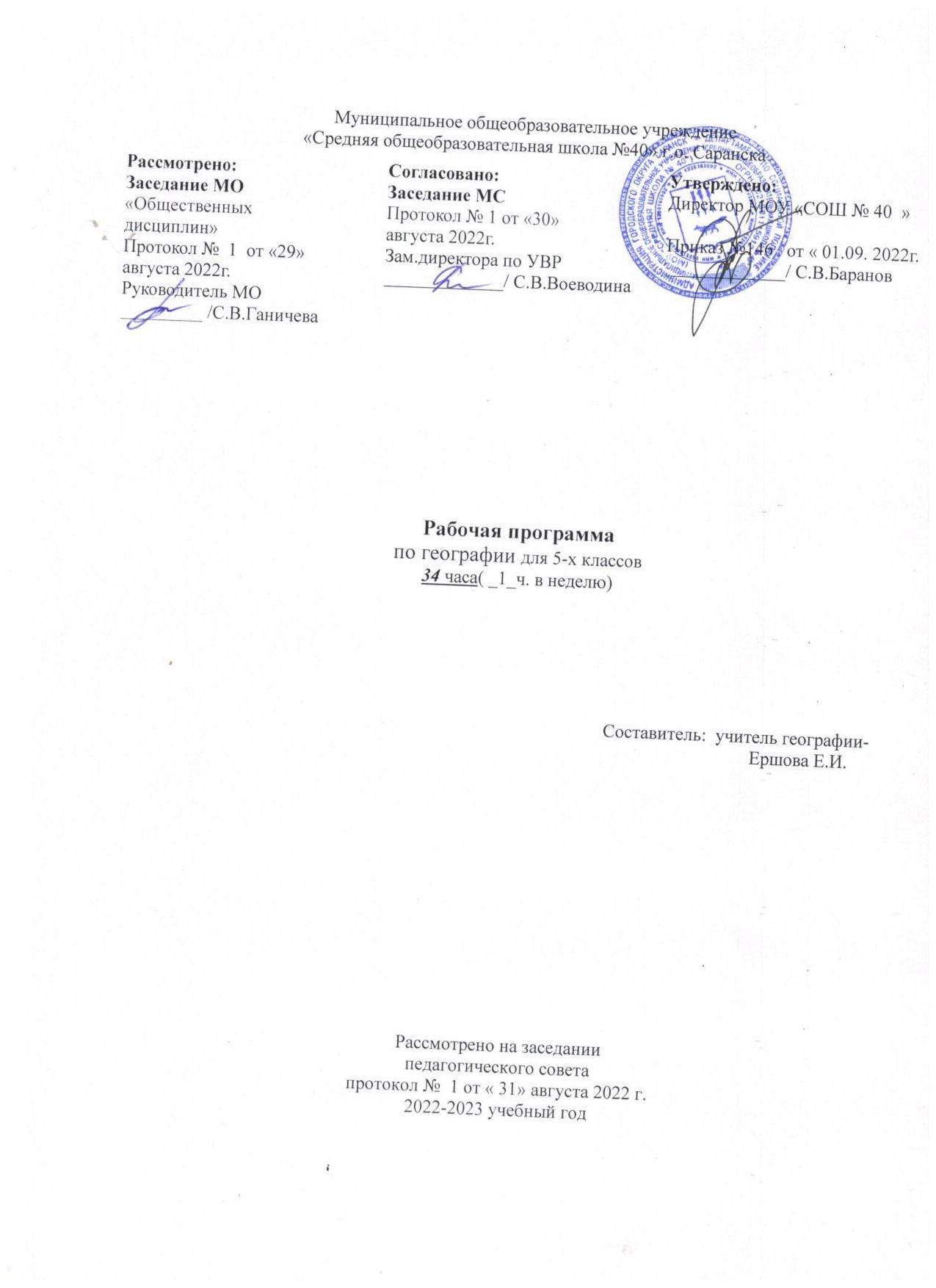 Рабочая программа по географии на уровне основного общего образования составлена на основеТребований к результатам освоения основной образовательной программы основного общегообразования, представленных в Федеральном государственном образовательном стандарте основногообщего образования, а также на основе характеристики планируемых результатов духовно-нравственного развития, воспитания и социализации обучающихся, представленной в Примернойпрограмме воспитания (одобрено решением ФУМО от 02.06.2021 г.).ПОЯСНИТЕЛЬНАЯ ЗАПИСКАПрограмма по географии отражает основные требования Федерального государственногообразовательного стандарта основного общего образования к личностным, метапредметными предметным результатам освоения образовательных программ и составлена с учётом Концепциигеографического образования, принятой на Всероссийском съезде учителей географиии утверждённой Решением Коллегии Министерства просвещения и науки Российской Федерации от24.12.2018 года.Рабочая программа даёт представление о целях обучения, воспитания и развития обучающихсясредствами учебного предмета «География»; определяет возможности предмета для реализациитребований к результатам освоения программ основного общего образования, требований крезультатам обучения географии, а также основных видов деятельности обучающихся.ОБЩАЯ ХАРАКТЕРИСТИКА УЧЕБНОГО ПРЕДМЕТА «ГЕОГРАФИЯ»География в основной школе — предмет, формирующий у обу чающихся систему комплексныхсоциально ориентированных знаний о Земле как планете людей, об основных закономерностяхразвития природы, о размещении населения и хозяйства, об особенностях и о динамике основныхприродных, экологических и социально-экономических процессов, о проб- лемах взаимодействияприроды и общества, географических подходах к устойчивому развитию территорий.Содержание курса географии в основной школе является базой для реализации краеведческогоподхода в обучении, изучения географических закономерностей, теорий, законов и гипотез в старшейшколе, базовым звеном в системе непрерывного географического образования, основой дляпоследующей уровневой дифференциации.ЦЕЛИ ИЗУЧЕНИЯ УЧЕБНОГО ПРЕДМЕТА «ГЕОГРАФИЯ»Изучение географии в общем образовании направлено на достижение следующих целей:1) воспитание чувства патриотизма, любви к своей стране, малой родине, взаимопонимания сдругими народами на основе формирования целостного географического образа России, ценностныхориентаций личности;2) развитие познавательных интересов, интеллектуальных и творческих способностей в процессенаблюдений за состоянием окружающей среды, решения географических задач, проблемповседневной жизни с использованием географических знаний, самостоятельного приобретенияновых знаний;3) воспитание экологической культуры, соответствующей современному уровню геоэкологическогомышления на основе освоения знаний о взаимосвязях в ПК, об основных географическихособенностях природы, населения и хозяйства России и мира, своей местности, о способахсохранения окружающей среды и рационального использования природных ресурсов;4) формирование способности поиска и применения раз- личных источников географическойинформации, в том числе ресурсов Интернета, для описания, характеристики, объяснения и оценкиразнообразных географических явлений и процессов, жизненных ситуаций;5) формирование комплекса практико-ориентированных гео- графических знаний и умений,необходимых для развития навыков их использования при решении проблем различной сложности вповседневной жизни на основе краеведческого материала, осмысления сущности происходящих вжизни процессов и явлений в современном поликультурном, полиэтничном имногоконфессиональном мире;6) формирование географических знаний и умений, необходимых для продолжения образования понаправлениям подготовки (специальностям), требующим наличия серьёзной базы географическихзнаний.МЕСТО УЧЕБНОГО ПРЕДМЕТА «ГЕОГРАФИЯ» В УЧЕБНОМ ПЛАНЕВ системе общего образования «География» признана обязательным учебным предметом, которыйвходит в состав предметной области «Общественно-научные предметы».Освоение содержания курса «География» в основной школе происходит с опорой на географическиезнания и умения, сформированные ранее в курсе «Окружающий мир».Учебным планом на изучение географии отводится один час в неделю в 5 классе, всего - 34 часа.СОДЕРЖАНИЕ УЧЕБНОГО ПРЕДМЕТАРаздел 1. Географическое изучение ЗемлиВведение. География — наука о планете ЗемляЧто изучает география? Географические объекты, процессы и явления. Как география изучаетобъекты, процессы и явления. Географические методы изучения объектов и явлений. Древогеографических наук.Практическая работа1. Организация фенологических наблюдений в природе: планирование, участие в групповой работе,форма систематизации данных.Тема 1. История географических открытийПредставления о мире в древности (Древний Китай, Древний Египет, Древняя Греция, ДревнийРим). Путешествие Пифея. Плавания финикийцев вокруг Африки. Экспедиции Т. Хейердала какмодель путешествий в древности. Появление географических карт.География в эпоху Средневековья: путешествия и открытия викингов, древних арабов, русскихземлепроходцев. Путешествия М. Поло и А. Никитина.Эпоха Великих географических открытий. Три пути в Индию. Открытие Нового света —экспедиция Х. Колумба. Первое кругосветное плавание — экспедиция Ф. Магеллана. ЗначениеВеликих географических открытий. Карта мира после эпохи Великих географических открытий.Географические открытия XVII—XIX вв. Поиски Южной Земли — открытие Австралии. Русскиепутешественники и мореплаватели на северо-востоке Азии. Первая русская кругосветная экспедиция(Русская экспедиция Ф. Ф. Беллинсгаузена, М. П. Лазарева — открытие Антарктиды).Географические исследования в ХХ в. Исследование полярных областей Земли. Изучение Мировогоокеана. Географические открытия Новейшего времени.Практические работы1. Обозначение на контурной карте географических объектов, открытых в разные периоды.2. Сравнение карт Эратосфена, Птолемея и современных карт по предложенным учителемвопросам.Раздел 2. Изображения земной поверхностиТема 1. Планы местностиВиды изображения земной поверхности. Планы местности. Условные знаки. Масштаб. Видымасштаба. Способы определения расстояний на местности. Глазомерная, полярная и маршрутнаясъёмка местности. Изображение на планах местности неровностей земной поверхности. Абсолютнаяи относительная высоты. Профессия топограф. Ориентирование по плану местности: стороныгоризонта. Разнообразие планов (план города, туристические планы, военные, исторические итранспортные планы, планы местности в мобильных приложениях) и области их применения.Практические работы1. Определение направлений и расстояний по плану местности.2. Составление описания маршрута по плану местности.Тема 2. Географические картыРазличия глобуса и географических карт. Способы перехода от сферической поверхности глобуса кплоскости географической карты. Градусная сеть на глобусе и картах. Параллели и меридианы.Экватор и нулевой меридиан. Географические координаты. Географическая широта и географическаядолгота, их определение на глобусе и картах. Определение расстояний по глобусу.Искажения на карте. Линии градусной сети на картах. Определение расстояний с помощьюмасштаба и градусной сети. Разнообразие географических карт и их классификации. Способыизображения на мелкомасштабных географических картах. Изображение на физических картах высоти глубин. Географический атлас. Использование карт в жизни и хозяйственной деятельности людей.Сходство и различие плана местности и географической карты. Профессия картограф. Системакосмической навигации. Геоинформационные системы.Практические работы1. Определение направлений и расстояний по карте полушарий.2. Определение географических координат объектов и определение объектов по их географическимкоординатам.Раздел 3. Земля — планета Солнечной системыЗемля в Солнечной системе. Гипотезы возникновения Земли. Форма, размеры Земли, ихгеографические следствия.Движения Земли. Земная ось и географические полюсы. Гео- графические следствия движенияЗемли вокруг Солнца. Смена времён года на Земле. Дни весеннего и осеннего равноденствия, летнегои зимнего солнцестояния. Неравномерное распределение солнечного света и тепла на поверхностиЗемли. Пояса освещённости. Тропики и полярные круги. Вращение Земли вокруг своей оси. Сменадня и ночи на Земле.Влияние Космоса на Землю и жизнь людей.Практическая работа1. Выявление закономерностей изменения продолжительности дня и высоты Солнца над горизонтомв зависимости от гео- графической широты и времени года на территории России.Раздел 4. Оболочки ЗемлиТема 1. Литосфера — каменная оболочка ЗемлиЛитосфера — твёрдая оболочка Земли. Методы изучения земных глубин. Внутреннее строениеЗемли: ядро, мантия, земная кора. Строение земной коры: материковая и океаническая кора. Веществаземной коры: минералы и горные породы. Образование горных пород. Магматические, осадочные иметаморфические горные породы.Проявления внутренних и внешних процессов образования рельефа. Движение литосферных плит.Образование вулканов и причины землетрясений. Шкалы измерения силы и интенсивностиземлетрясений. Изучение вулканов и землетрясений. Профессии сейсмолог и вулканолог. Разрушениеи изменение горных пород и минералов под действием внешних и внутренних процессов. Видывыветривания. Формирование рельефа земной поверхности как результат действия внутренних ивнешних сил.Рельеф земной поверхности и методы его изучения. Планетарные формы рельефа — материки ивпадины океанов. Формы рельефа суши: горы и равнины. Различие гор по высоте, высочайшиегорные системы мира. Разнообразие равнин по высоте. Формы равнинного рельефа, крупнейшие поплощади равнины мира.Человек и литосфера. Условия жизни человека в горах и на равнинах. Деятельность человека,преобразующая земную поверхность, и связанные с ней экологические проблемы.Рельеф дна Мирового океана. Части подводных окраин материков. Срединно-океанические хребты.Острова, их типы по происхождению. Ложе Океана, его рельеф.Практическая работа1. Описание горной системы или равнины по физической карте.ЗаключениеПрактикум «Сезонные изменения в природе своей местности»Сезонные изменения продолжительности светового дня и высоты Солнца над горизонтом,температуры воздуха, поверхностных вод, растительного и животного мира.Практическая работа1. Анализ результатов фенологических наблюдений и наблюдений за погодой.ПЛАНИРУЕМЫЕ ОБРАЗОВАТЕЛЬНЫЕ РЕЗУЛЬТАТЫЛИЧНОСТНЫЕ РЕЗУЛЬТАТЫЛичностные результаты освоения программы основного общего образования по географии должныотражать готовность обучающихся руководствоваться системой позитивных ценностных ориентацийи расширения опыта деятельности на её основе и в процессе реализации основных направленийвоспитательной деятельности, в том числе в части:Патриотического воспитания: осознание российской гражданской идентичности вполикультурном и многоконфессиональном обществе; проявление интереса к познанию природы,населения, хозяйства России, регионов и своего края, народов России; ценностное отношение кдостижениям своей Родины — цивилизационному вкладу России; ценностное отношение кисторическому и природному наследию и объектам природного и культурного наследия человечества,традициям разных народов, проживающих в родной стране; уважение к символам России, своегокрая.Гражданского воспитания: осознание российской гражданской идентичности (патриотизма,уважения к Отечеству, к прошлому и настоящему многонационального народа России, чувстваответственности и долга перед Родиной); готовность к выполнению обязанностей гражданина иреализации его прав, уважение прав, свобод и законных интересов других людей; активное участиев жизни семьи, образовательной организации, местного сообщества, родного края, страны дляреализации целей устойчивого развития; представление о социальных нормах и правилахмежличностных отношений в поликультурном и многоконфессиональном обществе; готовность кразно-образной совместной деятельности, стремление к взаимопониманию и взаимопомощи,готовность к участию в гуманитарной деятельности («экологический патруль», волонтёрство).Духовно-нравственного воспитания: ориентация на моральные ценности и нормы в ситуацияхнравственного выбора; готовность оценивать своё поведение и поступки, а также поведение ипоступки других людей с позиции нравственных и правовых норм с учётом осознания последствийдля окружающей среды; развивать способности решать моральные проблемы на основе личностноговыбора с опорой на нравственные ценности и принятые в российском обществе правила и нормыповедения с учётом осознания последствий для окружающей среды.Эстетического воспитания: восприимчивость к разным традициям своего и других народов,понимание роли этнических культурных традиций; ценностного отношения к природе и культуресвоей страны, своей малой родины; природе и культуре других регионов и стран мира, объектамВсемирного культурного наследия человечества.Ценности научного познания: ориентация в деятельности на современную систему научныхпредставлений географических наук об основных закономерностях развития природы и общества,о взаимосвязях человека с природной и социальной средой; овладение читательской культурой каксредством познания мира для применения различных источников географической информации прирешении познавательных и практико-ориентированных задач; овладение основными навыкамиисследовательской деятельности в географических науках, установка на осмысление опыта,наблюдений и стремление совершенствовать пути достижения индивидуального и коллективногоблагополучия.Физического воспитания, формирования культуры здоровья и эмоционального благополучия:осознание ценности жизни; ответственное отношение к своему здоровью и установка на здоровыйобраз жизни (здоровое питание, соблюдение гигиенических правил, сбалансированный режимзанятий и отдыха, регулярная физическая активность); соблюдение правил безопасности в природе;навыков безопасного поведения в интернет-среде; способность адаптироваться к стрессовымситуациям и меняющимся социальным, информационным и природным условиям, в том числеосмысляя собственный опыт и выстраивая дальнейшие цели; сформированность навыка рефлексии,признание своего права на ошибку и такого же права другого человека; готовность и способностьосознанно выполнять и пропагандировать правила здорового, безопасного и экологическицелесообразного образа жизни; бережно относиться к природе и окружающей среде.Трудового воспитания: установка на активное участие в решении практических задач (в рамкахсемьи, школы, города, края) технологической и социальной направленности, способностьинициировать, планировать и самостоятельно выполнять такого рода деятельность; интерес кпрактическому изучению профессий и труда различного рода, в том числе на основе применениягеографических знаний; осознание важности обучения на протяжении всей жизни для успешнойпрофессиональной деятельности и развитие необходимых умений для этого; осознанный выбор ипостроение индивидуальной траектории образования и жизненных планов с учётом личных иобщественных интересов и потребностей.Экологического воспитания: ориентация на применение географических знаний для решениязадач в области окружающей среды, планирования поступков и оценки их возможных последствийдля окружающей среды; осознание глобального характера экологических проблем и путей ихрешения; активное неприятие действий, приносящих вред окружающей среде; осознание своей роликак гражданина и потребителя в условиях взаимосвязи природной, технологической и социальнойсред; готовность к участию в практической деятельности экологической направленности.МЕТАПРЕДМЕТНЫЕ РЕЗУЛЬТАТЫИзучение географии в основной школе способствует достижению метапредметных результатов, втом числе:Овладению универсальными познавательными действиями:Базовые логические действия— Выявлять и характеризовать существенные признаки географических объектов, процессов иявлений;— устанавливать существенный признак классификации географических объектов, процессов иявлений, основания для их сравнения;— выявлять закономерности и противоречия в рассматриваемых фактах и данных наблюдений сучётом предложенной географической задачи;— выявлять дефициты географической информации, данных, необходимых для решенияпоставленной задачи;— выявлять причинно-следственные связи при изучении географических объектов, процессов иявлений; делать выводы с использованием дедуктивных и индуктивных умозаключений,умозаключений по аналогии, формулировать гипотезы о взаимосвязях географических объектов,процессов и явлений;— самостоятельно выбирать способ решения учебной географической задачи (сравниватьнесколько вариантов решения, выбирать наиболее подходящий с учётом самостоятельновыделенных критериев).Базовые исследовательские действия— Использовать географические вопросы как исследовательский инструмент познания;— формулировать географические вопросы, фиксирующие разрыв между реальным ижелательным состоянием ситуации, объекта, и самостоятельно устанавливать искомое и данное;— формировать гипотезу об истинности собственных суждений и суждений других,аргументировать свою позицию, мнение по географическим аспектам различных вопросов ипроблем;— проводить по плану несложное географическое исследование, в том числе на краеведческомматериале, по установлению особенностей изучаемых географических объектов, причинно-следственных связей и зависимостей между географическими объектами, процессами иявлениями;— оценивать достоверность информации, полученной в ходе гео графического исследования;— самостоятельно формулировать обобщения и выводы по результатам проведённогонаблюдения или исследования, оценивать достоверность полученных результатов и выводов;— прогнозировать возможное дальнейшее развитие географических объектов, процессов иявлений, событий и их последствия в аналогичных или сходных ситуациях, а также выдвигатьпредположения об их развитии в изменяющихся условиях окружающей среды.Работа с информацией— применять различные методы, инструменты и запросы при поиске и отборе информации илиданных из источников географической информации с учётом предложенной учебной задачи изаданных критериев;— выбирать, анализировать и интерпретировать географическую информацию различных видови форм представления;— находить сходные аргументы, подтверждающие или опровергающие одну и ту же идею,в различных источниках географической информации;— самостоятельно выбирать оптимальную форму представления географической информации;— оценивать надёжность географической информации по критериям, предложенным учителемили сформулированным самостоятельно;— систематизировать географическую информацию в разных формах.Овладению универсальными коммуникативными действиями:Общение— формулировать суждения, выражать свою точку зрения по географическим аспектамразличных вопросов в устных и письменных текстах;— в ходе диалога и/или дискуссии задавать вопросы по существу обсуждаемой темы ивысказывать идеи, нацеленные на решение задачи и поддержание благожелательности общения;— сопоставлять свои суждения по географическим вопросам с суждениями других участниковдиалога, обнаруживать различие и сходство позиций;— публично представлять результаты выполненного исследования или проекта.Совместная деятельность (сотрудничество)— принимать цель совместной деятельности при выполнении учебных географическихпроектов, коллективно строить действия по её достижению: распределять роли, договариваться,обсуждать процесс и результат совместной работы;— планировать организацию совместной работы, при выполнении учебных географическихпроектов определять свою роль (с учётом предпочтений и возможностей всех участниковвзаимодействия), участвовать в групповых формах работы, выполнять свою часть работы,достигать качественного результата по своему направлению и координировать свои действия сдругими членами команды;— сравнивать результаты выполнения учебного географического проекта с исходной задачей иоценивать вклад каждого члена команды в достижение результатов, разделять сферуответственности.Овладению универсальными учебными регулятивными действиями:Самоорганизация— самостоятельно составлять алгоритм решения географических задач и выбирать способ ихрешения с учётом имеющихся ресурсов и собственных возможностей, аргументироватьпредлагаемые варианты решений;— составлять план действий (план реализации намеченного алгоритма решения),корректировать предложенный алгоритм с учётом получения новых знаний об изучаемомобъекте.Самоконтроль (рефлексия)— владеть способами самоконтроля и рефлексии;— объяснять причины достижения (недостижения) результатов деятельности, давать оценкуприобретённому опыту;— вносить коррективы в деятельность на основе новых обстоятельств, изменившихся ситуаций,установленных ошибок, возникших трудностей;— оценивать соответствие результата цели и условиямПринятие себя и других— осознанно относиться к другому человеку, его мнению;— признавать своё право на ошибку и такое же право другого.ПРЕДМЕТНЫЕ РЕЗУЛЬТАТЫ— Приводить примеры географических объектов, процессов и явлений, изучаемых различнымиветвями географической науки;— приводить примеры методов исследования, применяемых в географии;— выбирать источники географической информации (картографические, текстовые, видео ифотоизображения, интернет-ресурсы), необходимые для изучения истории географическихоткрытий и важнейших географических исследований современности;— интегрировать и интерпретировать информацию о путешествиях и географическихисследованиях Земли, представленную в одном или нескольких источниках;— различать вклад великих путешественников в географическое изучение Земли;— описывать и сравнивать маршруты их путешествий;— находить в различных источниках информации (включая интернет-ресурсы) факты,позволяющие оценить вклад российских путешественников и исследователей в развитие знаний оЗемле;— различать вклад великих путешественников в географическое изучение Земли;— описывать и сравнивать маршруты их путешествий;— находить в различных источниках информации (включая интернет-ресурсы) факты,позволяющие оценить вклад российских путешественников и исследователей в развитие знаний оЗемле;— определять направления, расстояния по плану местности и по географическим картам,географические координаты по географическим картам;— использовать условные обозначения планов местности и географических карт для полученияинформации, необходимой для решения учебных и (или) практико-ориентированных задач;— применять понятия «план местности», «географическая карта», «аэрофотоснимок»,«ориентирование на местности», «стороны горизонта», «горизонтали», «масштаб», «условныезнаки» для решения учебных и практико-ориентированных задач;— различать понятия «план местности» и «географическая карта», параллель» и «меридиан»;— приводить примеры влияния Солнца на мир живой и неживой природы;— объяснять причины смены дня и ночи и времён года;— устанавливать эмпирические зависимости между продолжительностью дня и географическойширотой местности, между высотой Солнца над горизонтом и географической широтойместности на основе анализа данных наблюдений; описывать внутреннее строение Земли;— различать понятия «земная кора»; «ядро», «мантия»; «минерал» и «горная порода»;— различать понятия «материковая» и «океаническая» земная кора;— различать изученные минералы и горные породы, материковую и океаническую земную кору;— показывать на карте и обозначать на контурной карте материки и океаны, крупные формырельефа Земли;— различать горы и равнины;— классифицировать формы рельефа суши по высоте и по внешнему облику;— называть причины землетрясений и вулканических извержений;— применять понятия «литосфера», «землетрясение», «вулкан», «литосферная плита»,«эпицентр землетрясения» и «очаг землетрясения» для решения учебных и (или) практико-ориентированных задач;— применять понятия «эпицентр землетрясения» и «очаг землетрясения» для решенияпознавательных задач;— распознавать проявления в окружающем мире внутренних и внешних процессоврельефообразования: вулканизма, землетрясений; физического, химического и биологическоговидов выветривания;— классифицировать острова по происхождению;— приводить примеры опасных природных явлений в литосфере и средств их предупреждения;— приводить примеры изменений в литосфере в результате деятельности человека на примересвоей местности, России и мира;— приводить примеры актуальных проблем своей местности, решение которых невозможно безучастия представителей географических специальностей, изучающих литосферу;— приводить примеры действия внешних процессов рельефообразования и наличия полезныхископаемых в своей местности;— представлять результаты фенологических наблюдений и наблюдений за погодой в различнойформе (табличной, графической, географического описания).